lMADONAS NOVADA PAŠVALDĪBA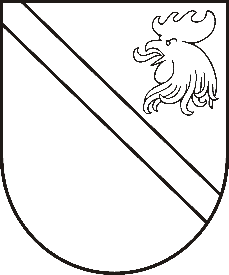 Reģ. Nr. 90000054572Saieta laukums 1, Madona, Madonas novads, LV-4801 t. 64860090, fakss 64860079, e-pasts: dome@madona.lv ___________________________________________________________________________MADONAS NOVADA PAŠVALDĪBAS DOMESLĒMUMSMadonā2019.gada 17.septembrī								Nr.410									(protokols Nr.17, 34.p.)Par telpu piešķiršanu Sarīkojuma deju kolektīva “Rondo” mēģinājumiemMadonas novada pašvaldība 2019. gada 23.jūlijā ir saņēmusi Sarīkojuma deju kolektīva “RONDO” vadītāja Arta Birka iesniegumu (reģistrēts Madonas novada pašvaldības administrācijā ar Nr. MNP /2.1.3.1/19/2416) ar lūgumu rast iespēju piešķirt k/t “Vidzeme” telpas deju nodarbību mēģinājumiem 2018./2019. gada sezonā.Pamatojoties uz 2019.gada 20.augusta Madonas novada pašvaldības Domes lēmumu Nr.342 un to, ka Kultūras un sporta jautājumu komiteja septembrī netika sasaukta, jautājums tiek virzīts atkārtotai izskatīšanai Finanšu jautājumu komitejā.Iepriekš mēģinājumi notika Madonas vidusskolā, Skolas ielā 10, Madonā, bet sakarā ar ēkas rekonstrukciju mēģinājumi šobrīd tur nav iespējami.Mēģinājumi uzsākti Madonas pilsētas kultūras nama k/t “Vidzeme” telpās ar 2019. gada septembri.Mēģinājumu laiki saskaņoti ar k/t “Vidzeme” vadītāju A.Noviku: pirmdienās un trešdienās no plkst. 14.30 līdz plkst. 18.30 bērniem; Saskaņā ar dokumentu “Madonas pilsētas iestāžu sniegtie maksas pakalpojumi un to cenrādis”, apstiprināts 2018. gada 29.martā ar Madonas novada pašvaldības domes lēmumu Nr.138, telpu nomas maksas par k/t “Vidzeme” lielās zāles īri par vienu stundu ir EUR 9,20 (deviņi euro 20 centi),  t.sk. PVN.Lūgums atbrīvot Sarīkojuma deju kolektīvu “Rondo” no telpu nomas maksas par Madonas kultūras nama filiāles kinoteātra “Vidzeme” lielās zāles izmantošanu mēģinājumiem bērnu nodarbībām.Noklausījusies domes priekšsēdētāja A.Lungeviča sniegto informāciju, ņemot vērā 17.09.2019. Finanšu un attīstības jautājumu komitejas atzinumu, atklāti balsojot: PAR – 11 (Agris Lungevičs, Ivars Miķelsons, Andrejs Ceļapīters, Antra Gotlaufa, Artūrs Grandāns, Gunārs Ikaunieks, Valda Kļaviņa, Rihards Saulītis, Inese Strode, Aleksandrs Šrubs, Gatis Teilis), PRET – NAV, ATTURAS – NAV, Madonas novada pašvaldības dome NOLEMJ:Atļaut izmantot k/t “Vidzeme” telpas Sarīkojuma deju kolektīva “Rondo” mēģinājumiem saskaņā Madonas novada pašvaldības apstiprināto ar telpu nomas cenrādi.Piemērot Sarīkojuma deju kolektīvam “Rondo” 100% atlaidi nomas maksai par Madonas kultūras nama filiāles kinoteātra “Vidzeme” lielās zāles izmantošanu mēģinājumiem bērnu nodarbībām. Domes priekšsēdētājs						A.Lungevičs